Comprehensive, Integrated, Three-Tiered Model of Prevention Professional Learning Series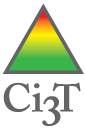 Session 1 AgendaWelcome! Why are you here?  Identifying Current Successes and Concerns  How can a Ci3T model address your priorities?  Providing an Overview of Ci3T Models      What do we want to accomplish as a school? Defining Our Mission and Purpose Statements   What do our faculty and staff expect from students?  Using the Schoolwide Expectations Survey for Specific Settings (SESSS)         How will the Ci3T professional learning series assist us in meeting our goals, mission, and purpose? Providing an Overview of the Ci3T Professional Learning Series  Where do we go from here?  Setting Goals for Your Ci3T Leadership Team and Faculty and StaffSession 1 HomeworkSession 1 HomeworkSession 1 HomeworkSession 1 HomeworkHomework ItemCi3T Leadership Team Member ResponsibleDue DateItem CompletedShow narrated slide show Introductory Overview of the Ci3T Model of Prevention to faculty to explain the three-tiered model  (20 min; availble on ci3t.org)Session 2Finalize your mission and purpose statements in Ci3T Blueprint A Primary (Tier 1) PlanSession 2Put a copy of your school’s current reactive plan in your training binder and upload it to your school’s Ci3T training folder (reaction to rule or code of conduct violations)Session 2Read to prepare for Session 2Lane, K. L., Oakes, W. P., Cantwell, E. D., & Royer, D. J. (2019). Building and installing comprehensive, integrated, three-tiered (Ci3T) models of prevention: A practical guide to supporting school success (v1.3). Phoenix, AZ: KOI Education. (interactive eBook Chapter 3)Lane, K. L., Menzies, H. M., Oakes, W. P., & Kalberg, J. R. (2019). Developing a schoolwide framework to prevent and manage learning and behavior problems (2nd ed.). New York, NY: Guilford Press. (Chapters 3 and 6)Readings for extended learning on themesBradshaw, C. P., Williamson, S. K., Kendziora, K., Jones, W., & Cole, S. (2019). Multitiered approaches to school-based mental health, wellness, and trauma. In D. Osher, M. J. Mayer, R. J. Jagers, K. Kendziora, & L. Wood (Eds.), Keeping students safe and helping them thrive: A collaborative handbook on school safety, mental health, and wellness (pp. 85-109). Santa Barbara, CA: ABC-CLIO. (Read Chapter 4 on Google Books)Honsinger, C., & Brown, M. H. (2019). Preparing trauma-sensitive teachers: Strategies for teacher educators. Teacher Educators' Journal, 12, 129-152. (PDF available online) Lane, K. L., Menzies, H. M., Ennis, R. P., & Bezdek, J. (2013). School-wide systems to promote positive behaviors and facilitate instruction. Journal of Curriculum and Instruction, 7, 6-31. doi:10.3776/joci.2013.v7n1p6-31 (PDF available online)Lane K. L., Oakes, W. P., & Magill L. (2014) Primary prevention efforts: How do we implement and monitor the Tier 1 component of our comprehensive, integrated, three-tiered (Ci3T) model? Preventing School Failure, 58, 143-158. doi:10.1080/1045988X.2014.893978Lane, K. L., Oakes, W. P., Royer, D. J., Cantwell, E. D., Menzies, H. M., & Jenkins, A. (2019). Using the Schoolwide Expectations Survey for Specific Settings to build expectation matrices. Remedial and Special Education, 40, 51-62. doi:10.1177/0741932518786787Marchant, M., Heath, M. A., & Miramontes, N. Y. (2013). Merging empiricism and humanism: Role of social validity in the school-wide positive behavior support model. Journal of Positive Behavior Interventions, 15, 221-230.  doi:10.1177/1098300712459356 (available from researchgate.net)Pas, E. T., Ryoo, J. H., Musci, R. J., & Bradshaw, C. P. (2019). A state-wide quasi-experimental effectiveness study of the scale-up of school-wide positive behavioral interventions and supports. Journal of School Psychology, 73, 41-55. doi:10.1016/j.jsp.2019.03.001Scott, T. M., & Barrett, S. B. (2004). Using staff and student time engaged in disciplinary procedures to evaluate the impact of school-wide PBS. Journal of Positive Behavior Interventions, 6, 21-28.  doi:10.1177/10983007040060010401Weist, M. D., Garbacz, S. A., Lane, K. L., & Kincaid, D. (2017). Aligning and integrating family engagement in positive behavioral interventions and supports (PBIS): Concepts and strategies for families and schools in key contexts. Center for Positive Behavioral Interventions and Supports (funded by the Office of Special Education Programs, U.S. Department of Education). Eugene, Oregon: University of Oregon Press. (available from pbis.org)Session 2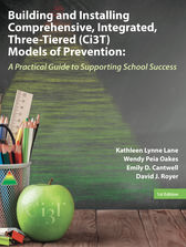 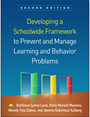 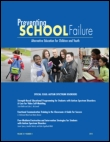 